Artes visuales 3ro Tarea 2Observar el siguiente video: https://www.youtube.com/watch?v=nvOA3D184q0Observa paisajes que utilicen los colores cálidos y fríos.Elabora y experimenta una pintura utilizando colores cálidos y fríos. Utiliza la mitad de la hoja para cada tipo de color.Sigue estos pasos: 1° dobla la hoja de block por la mitad exacta.2° elige un lado de la hoja y píntala con los colores cálidos. (simulando el día)3° la otra mitad píntala de colores fríos.  (Simulando la noche)4° deja secar.5° usando el color negro pinta la silueta de un árbol junto en medio de la hoja.Para pintarlo puedes usar: Formato: hoja de block chico.Técnica:  témpera y pincel.El apoderado debe guiar a la estudiante en su trabajo, como: dar ideas, dar ejemplos, supervisar el proceso, facilitar materiales. La estudiante debe intervenir en su totalidad en su creación y no el apoderado u otro.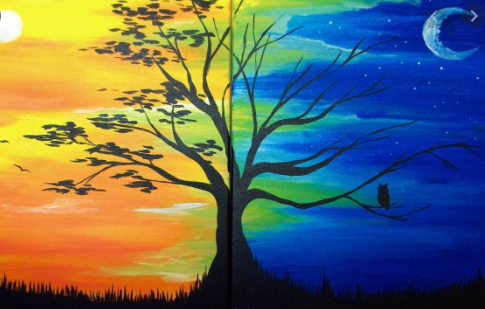 Se evaluarán los siguientes aspectos:Indicador de evaluación 1 pt 2 ptsPtj logrado1.- Crea un trabajo de arte con un propósito expresivo personal y basados en la observación del: entorno natural.2.- Crea un trabajo de arte a partir de registros visuales y temas del entorno natural demostrando manejo de la pintura.3.- Utiliza los colores cálidos en su pintura. (Rojos, amarillos, anaranjados.)Utilizo 1 solo colorUtilizo 2 o 3 colores.4.- Utiliza los colores fríos en su pintura. (Azul, violeta, verde).Utilizo 1 solo colorUtilizo 2 o 3 colores.5.- Cumple con el formato y materiales exigidos. 6.- La creación es intervenida por la estudiante en su totalidad. 7.- Presenta su trabajo con nombre completo, fecha, curso, colegio. (Al reverso de la hoja.)8.- Entrega la composición visual de manera limpia y ordenada. (sin doblar, manchado, incompleto)Cumple con 2 elementosCumple de 3 a 4 elementos9.- Cumple con el plazo de entrega. (2° clase de artes)total18 ptsNota 70